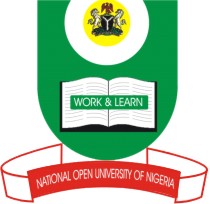 NATIONAL OPEN UNIVERSITY OF NIGERIA14/16 AHMADU BELLO WAY, VICTORIA ISLAND, LAGOSSCHOOL OF SCIENCE AND TECHNOLOGYJUNE/JULY EXAMINATIONCOURSE CODE: BIO308COURSE TITLE: BIOGEOGRAPHYTIME ALLOWED: 2 HOURSINSTRUCTION: ANSWER ONLY 4 QUESTIONSa. Outline the common characteristics of tropical trees.b.In what ways are tropical trees different from that of the temperate forest?c. Outline the features of five tropical faunas. a. What are the factors affecting dispersal of animals and plants?b. State five principles of animal distribution.c. Floristic regions of the world are grouped into six kingdoms. Mention these kingdoms.a. Mention the Zoogeographic provinces?b. Briefly explain the concept of “Island Biogeography”.c. State the theory of “Island Biogeography”.d. What are the influencing factors on “Island Biogeography”.a. Explain the relationship between climate and vegetation.b. Briefly explain the interaction between climate and vegetation in sahara/sahel region.a. Briefly outline the relationship between soil type and vegetation.b. Different types of vegetation give rise to different forms of organic matter in soils. Mention the different soil processes involved in these.c. The humus contents of soils also affect the growth of plants. Explain briefly.a. Define Biogeography.b. Is biogeography considered to be a part of physical geography? Give reasons for your answer. c. Mention the three main field of biogeography. Briefly explain each of these fields.